Période de formation en milieu professionnel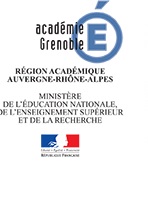 La durée totale de la période de formation en milieu professionnel est de 14 semaines, réparties sur les deux années de formation, dont 4 semaines minimum en première année.L’établissement choisit les dates et lieux des périodes de formation en milieu professionnel en tenant compte des spécificités locales.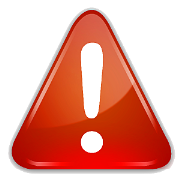 La troisième situation d’évaluation en milieu professionnel « EP2 S3 » se déroule au cours des périodes de formation en milieu professionnel de la dernière année de formation. Elle a lieu en entreprise lors d’une concertation entre le professionnel et l’enseignant. Le candidat peut être associé à cette concertation.